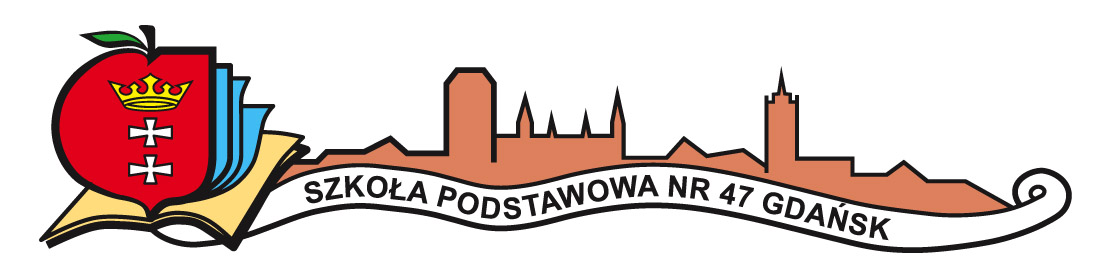 Regulamin wojewódzkiego konkursu mitologicznego 
„Z mitologią za pan brat”Konkurs organizowany jest przez Szkołę Podstawową nr 47 im. Kaszubskiej Brygady WOP  w Gdańsku.Konkurs ma charakter otwarty i bezpłatny.W konkursie mogą wziąć udział uczniowie szkół podstawowych z województwa pomorskiego.Uczniowie biorą udział w konkursie w ramach jednej kategorii wiekowej klas IV-VIII.Osobą zgłaszającą jest opiekun, który podjął się przygotowania grupy do konkursu i z nim organizator będzie się kontaktował w kwestiach związanych z konkursem.Uczestnicy mają za zadanie napisać współczesną wersję mitu inspirowaną jednym z poniższych mitów:o  Demeter i Korze,o Orfeuszu i Eurydyce.Forma pracy: maksymalnie 3 strony A4, czcionka Times New Roman 12, interlinia 1,5, marginesy normalne.Wszyscy laureaci otrzymają pamiątkowe dyplomy i nagrody.O terminie i sposobie wręczenia nagród organizator poinformuje bezpośrednio opiekunów grup nie później niż dwa tygodnie przed rozdaniem.Uwagi końcowe:organizatorzy zastrzegają sobie prawo do wprowadzenia niewielkich zmian w regulaminie konkursu oraz w jego przebiegu.ZASADY PRZESYŁANIA ZGŁOSZEŃ:Uczestnicy konkursu przesyłają po 2 egzemplarze jednej pracy  wraz z wypełnioną kartą zgłoszenia (załącznik nr 1)  oraz zgodą prawnych opiekunów na przetwarzanie danych osobowych na potrzeby konkursu (załącznik nr 2) na adres:Szkoła Podstawowa nr 47 w Gdańskuul.Reformacka 1880-808 GdańskZ DOPISKIEM - KONKURS MITOLOGICZNYNa prace czekamy do 30 kwietnia 2021 r.